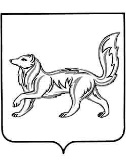 АДМИНИСТРАЦИЯ ТУРУХАНСКОГО РАЙОНАКРАСНОЯРСКОГО КРАЯП О С Т А Н О В Л Е Н И Е17.01.2017                                      с. Туруханск			                 № 50 -пО создании комиссии по предупреждению и ликвидации чрезвычайных ситуаций и обеспечению пожарной безопасности муниципального образования Туруханский районВ целях совершенствования деятельности органов управления муниципального звена территориальной подсистемы единой государственной системы предупреждения и ликвидации чрезвычайных ситуаций муниципального образования Туруханский район, в соответствии с Федеральным законом от 21.12.1994 № 68-ФЗ «О защите населения и территорий от чрезвычайных ситуаций природного и техногенного характера», постановлением Правительства Российской Федерации от 30.12.2003 № 794 «О единой государственной системе предупреждения и ликвидации чрезвычайных ситуаций», руководствуясь статьями 47, 48 Устава муниципального образования Туруханский район, ПОСТАНОВЛЯЮ:1. Утвердить состав комиссии по предупреждению и ликвидации чрезвычайных ситуаций и обеспечению пожарной безопасности муниципального образования Туруханский район согласно приложению 1.2. Утвердить Положение о комиссии по предупреждению и ликвидации чрезвычайных ситуаций и обеспечению пожарной безопасности муниципального образования Туруханский район согласно приложению 2.3. Утвердить функциональные обязанности председателя, заместителя председателя, секретаря и членов комиссии по предупреждению и ликвидации чрезвычайных ситуаций и обеспечению пожарной безопасности муниципального образования Туруханский район согласно приложению 3.4. Признать утратившими силу постановление администрации Туруханского района от 17.01.2014 № 16-п «Об образовании районной комиссии по предупреждению и ликвидации чрезвычайных ситуаций и обеспечению пожарной безопасности муниципального образования Туруханский район», постановление администрации Туруханского района от 17.12.2015 № 1669-п  «О внесении изменений в постановление администрации Туруханского района от 17.01.2014 № 16-п «Об образовании районной комиссии по предупреждению и ликвидации чрезвычайных ситуаций и обеспечению пожарной безопасности муниципального образования  Туруханский район». 5. Настоящее постановление опубликовать в общественно–политической газете Туруханского района «Маяк Севера» и разместить на официальном сайте муниципального образования Туруханский район.6. Контроль за исполнением настоящего постановления возложить на первого заместителя Главы Туруханского района Е.Г. Кожевникова.Глава Туруханского района						  О.И. Шереметьев Приложение 1 к постановлению администрации Туруханского района  От  17.01.2017                       № 50 -п    Составкомиссии по предупреждению и ликвидации чрезвычайныхситуаций и обеспечению пожарной безопасностимуниципального образования Туруханский районПриложение 2к постановлению администрацииТуруханского района  от 17.01.2017                         № 50 -пПоложениео комиссии по предупреждению и ликвидации чрезвычайных ситуаций и обеспечению пожарной безопасности муниципального образования Туруханский район1.Общие положения	1.1. Комиссия по предупреждению и ликвидации чрезвычайных ситуаций и обеспечению пожарной безопасности муниципального образования Туруханский район (далее – КЧС и ОПБ) создается администрацией Туруханского района и является координирующим органом территориальной подсистемы Туруханского района единой государственной системы предупреждения и ликвидации чрезвычайных ситуаций (далее – ТП РСЧС района). КЧС и ОПБ создается в целях организации выполнения работ по предупреждению пожаров, чрезвычайных ситуаций, уменьшению ущерба от них, а также для руководства работами по ликвидации чрезвычайных ситуаций, обеспечению пожарной безопасности, координации деятельности и взаимодействия по этим вопросам органов управления и сил ТП РСЧС района.	1.2. КЧС и ОПБ в своей деятельности руководствуется Конституцией Российской Федерации, федеральными конституционными законами, федеральными законами, указами и распоряжениями Президента Российской Федерации, постановлениями и распоряжениями Правительства Российской Федерации, Уставом Красноярского края, законами Красноярского края, указами и распоряжениями Губернатора Красноярского края, Уставом муниципального образования Туруханский район, а также настоящим Положением.	2. Основные задачи КЧС и ОПБ	2.1. Основными задачами КЧС и ОПБ являются:          разработка предложений по реализации единой государственной политики в области предупреждения и ликвидации чрезвычайных ситуаций и обеспечения пожарной безопасности на территории Туруханского района;	координация деятельности органов местного самоуправления, органов управления и сил ТП РСЧС района по вопросам защиты населения и территории от чрезвычайных ситуаций, обеспечения пожарной безопасности;	обеспечение на территории Туруханского района согласованности действий органов местного самоуправления, организаций и общественных объединений при решении вопросов предупреждения и ликвидации последствий чрезвычайных ситуаций и обеспечения пожарной безопасности, а также восстановления и строительства жилых домов, объектов жилищно-коммунального хозяйства, социальной сферы, производственной и инженерной инфраструктуры, поврежденных и разрушенных в результате чрезвычайных ситуаций;	организация выполнения и осуществления контроля за проведением мероприятий по предупреждению и ликвидации чрезвычайных ситуаций, обеспечению пожарной безопасности и надежности работы потенциально опасных объектов в условиях чрезвычайных ситуаций, возникновения пожаров.	2.2. Иные задачи могут быть возложены на КЧС и ОПБ правовыми актами администрации Туруханского района, в соответствии с законодательством Российской Федерации, законодательством Красноярского края.3. Основные функции КЧС и ОПБКЧС и ОПБ, с целью выполнения возложенных на нее задач, осуществляет следующие функции:участвует в организации разработки и выполнения краевых целевых программ, организации и разработки районных муниципальных и целевых программ, планов и мероприятий в области предупреждения и ликвидации чрезвычайных ситуаций и обеспечения пожарной безопасности, подготовки предложений по их реализации;	организует создание резервов финансовых и материальных ресурсов Туруханского района для осуществления мероприятий по предупреждению и ликвидации чрезвычайных ситуаций;взаимодействует с другими комиссиями, контрольно-надзорными органами, общественными объединениями по вопросам предупреждения и ликвидации чрезвычайных ситуаций, обеспечения пожарной безопасности, подготавливает предложения по привлечению в установленном порядке сил и средств организаций, расположенных на территории Туруханского района, для оказания помощи в ликвидации чрезвычайных ситуаций, тушении пожаров;осуществляет организацию взаимодействия сил, привлеченных к ликвидации чрезвычайных ситуаций, организует привлечение трудоспособного населения к данным работам;организует эвакуацию населения, материальных и культурных ценностей, их размещение и возвращение соответственно в места постоянного проживания, либо их хранения;организует сбор и обмен информацией по вопросам защиты населения и территории Туруханского района от чрезвычайных ситуаций, пожаров;участвует в организации подготовки населения, должностных лиц органов управления и сил ТП РСЧС района к действиям в чрезвычайных ситуациях и при возникновении пожаров;	обеспечивает согласованность работы территориальных подразделений федеральных органов исполнительной власти, органов местного самоуправления, а также организаций при решении вопросов в области предупреждения и ликвидации чрезвычайных ситуаций, обеспечения пожарной безопасности;организует разработку проектов нормативных правовых актов в области предупреждения и ликвидации чрезвычайных ситуаций, обеспечения пожарной безопасности;осуществляет разработку и реализацию мер, направленных на предупреждение и ликвидацию чрезвычайных ситуаций, обеспечения пожарной безопасности;рассматривает в пределах своей компетенции иные вопросы по предупреждению и ликвидации чрезвычайных ситуаций, обеспечению пожарной безопасности.4. Права КЧС и ОПБ	КЧС и ОПБ в пределах своей компетенции имеет право:	организовывать проведение контроля деятельности звеньев ТП РСЧС района;осуществлять контроль за подготовкой и готовностью сил и средств ТП РСЧС района;	запрашивать у должностных лиц органов местного самоуправления, организаций материалы и информацию по вопросам, относящимся к ее компетенции;	заслушивать на своих заседаниях доклады и отчеты должностных лиц органов местного самоуправления об исполнении законодательства по вопросам обеспечения пожарной безопасности, защиты населения и территории Туруханского района от чрезвычайных ситуаций, о выполнении федеральных, краевых и районных целевых программ, а также решений КЧС и ОПБ;	привлекать для участия в своей работе представителей органов местного самоуправления и организаций по согласованию с их руководителями;	создавать рабочие группы из числа членов КЧС и ОПБ, специалистов органов местного самоуправления и представителей заинтересованных организаций по направлениям деятельности КЧС и ОПБ, определять полномочия и порядок работы этих групп;	рассматривать вопросы о привлечении к ответственности должностных лиц, не выполняющих требования законодательства по проблемам защиты населения и территории Туруханского района от чрезвычайных ситуаций и обеспечения пожарной безопасности в установленном порядке.5. Структура и состав КЧС и ОПБ	5.1. КЧС и ОПБ возглавляет председатель. Председателем КЧС и ОПБ является Глава Туруханского района.5.2. В состав КЧС и ОПБ входят председатель КЧС и ОПБ, два заместителя, члены КЧС и ОПБ и секретарь.5.3. Членами КЧС и ОПБ являются представители органов местного самоуправления и руководители организаций, расположенных на территории Туруханского района.5.4. В целях выявления причин ухудшения обстановки, оценки возникших чрезвычайных ситуаций, пожаров, выработки предложений по их локализации и ликвидации, защите населения и окружающей среды и осуществления управления при реализации мероприятий по ликвидации чрезвычайных ситуаций и обеспечению пожарной безопасности непосредственно в районе бедствий КЧС и ОПБ создает оперативные группы. Состав оперативных групп формируется из членов КЧС и ОПБ с привлечением необходимых специалистов, не входящих в ее состав.6. Порядок работы КЧС и ОПБ6.1. КЧС и ОПБ осуществляет свою деятельность в соответствии с планом, принимаемым на заседании КЧС и ОПБ и утверждаемым ее председателем.6.2. Заседания КЧС и ОПБ проводятся по мере необходимости, но не реже одного раза в квартал.6.3. Заседания КЧС и ОПБ проводит ее председатель или по его поручению один из его заместителей.6.4. Заседание КЧС и ОПБ считается правомочным, если на нем присутствует не менее половины ее членов.6.5. В случае отсутствия члена КЧС и ОПБ на заседании он имеет право представить свое мнение по рассматриваемым вопросам в письменной форме.6.6. Подготовка материалов к заседанию КЧС и ОПБ осуществляется с привлечением представителей органов местного самоуправления, к сфере ведения которых относятся вопросы, включенные в повестку дня заседания.6.7. Заседания КЧС и ОПБ оформляются в виде протоколов, которые подписываются председателем или одним из его заместителей, председательствующим на заседании.6.8. Организационное обеспечение деятельности КЧС и ОПБ осуществляет администрация района. 6.9. Деятельность КЧС и ОПБ осуществляется как при чрезвычайных ситуациях, так и в период безаварийного функционирования объектов экономики и отсутствия опасных природных явлений.6.10. В зависимости от сложившейся обстановки, различают три режима функционирования КЧС и ОПБ: повседневная деятельность, повышенная готовность, чрезвычайная ситуация.6.11. В повседневной деятельности КЧС и ОПБ проводит заседания, организует проверки, экспертизы, аналитические исследования и другие работы, в соответствии с планом работы.6.12. В режиме повышенной готовности КЧС и ОПБ принимает на себя непосредственное руководство звеньями ТП РСЧС района, формирует при необходимости оперативные группы для работы непосредственно в районе возможного бедствия с целью выявления причин ухудшения обстановки и подготовки предложений по ее нормализации, принимает меры по усилению наблюдения и контроля за состоянием окружающей среды, обстановкой на потенциально опасных объектах и прилегающих территориях, уточняют прогнозы возможности возникновения пожаров, чрезвычайных ситуаций и их масштабов, организует проведение работ по обеспечению устойчивого функционирования объектов и защиты населения и окружающей природной среды, контролирует приведение в состояние готовности сил и средства ТП РСЧС района, уточняет планы их действий, при необходимости организует их выдвижение в предполагаемый район чрезвычайной ситуации.6.13. В режиме чрезвычайной ситуации КЧС и ОПБ направляет оперативную группу в район чрезвычайной ситуации, согласовывает границы зон чрезвычайной ситуации, организует защиту населения, попадающего в зону чрезвычайной ситуации, руководит ликвидацией последствий чрезвычайной ситуации, принимает меры по первоочередному жизнеобеспечению пострадавшего населения, осуществляет непрерывный контроль за состоянием окружающей среды, обстановкой на аварийных объектах и на прилегающей к ним территорий.6.14. При введении режима чрезвычайного положения, по обстоятельствам, предусмотренным пунктом «а» статьи 3 Федерального конституционного закона от 30.05.2001 № 3-ФКЗ «О чрезвычайном положении», устанавливается режим повышенной готовности, а при введении режима чрезвычайного положения, по обстоятельствам, предусмотренным пунктом «б» указанной статьи, устанавливается режим чрезвычайной ситуации.6.15. В режиме чрезвычайного положения КЧС и ОПБ функционирует с учетом особого правового режима деятельности органов местного самоуправления и организаций.6.16. В чрезвычайных ситуациях, при пожаре органы местного самоуправления и организации, в целях руководства проведением работ по своим направлениям, могут выделять свои оперативные группы, которые будут работать под общим руководством оперативной группы КЧС и ОПБ.6.17. С момента возникновения чрезвычайной ситуации, КЧС и ОПБ переходит на непрерывный режим работы, конкретный распорядок которого устанавливается ее председателем.6.18. В работе КЧС и ОПБ могут участвовать должностные лица органов местного самоуправления, представители организаций, общественных объединений, средств массовой информации, не являющиеся членами КЧС и ОПБ.6.19. Распределение и утверждение обязанностей между членами КЧС и ОПБ производится ее председателем.Приложение 3к постановлению администрацииТуруханского района  от  17.01.2017                        № 50 -пФункциональные обязанности председателя, заместителя председателя, секретаря и членов комиссии по предупреждению и ликвидации чрезвычайных ситуаций и обеспечению пожарной безопасности муниципального образования Туруханский район Функциональные обязанности председателя КЧС и ОПБ: председатель КЧС и ОПБ несёт персональную ответственность за выполнение возложенных задач, организацию работы КЧС и ОПБ и её готовность;руководит разработкой Плана действий по предупреждению и ликвидации последствий аварий, катастроф и стихийных бедствий, принимает участие в его корректировке;проводит заседания, проверки, экспертизы и другие мероприятия, связанные с безаварийным функционированием хозяйства района;руководит подготовкой личного состава КЧС и ОПБ к действиям в экстремальных ситуациях и обеспечивает их постоянную готовность к ликвидации последствий возможных ЧС;обеспечивает взаимодействие с управлениями, ведомствами и другими организациями, а также привлекаемыми органами и силами;организует управление силами и средствами в районе ЧС;контролирует деятельность предприятий, учреждений и организаций на территории района, независимо от ведомственной принадлежности, по вопросам снижения опасности возникновения ЧС, возможного ущерба от них, и готовности к ликвидации последствий;привлекает к работе в КЧС и ОПБ по ликвидации ЧС необходимых специалистов;доводит до вышестоящих органов предложения и рекомендации по вопросам предотвращения ЧС, организует проведение мероприятий по защите и жизнеобеспечению населения;проводит учения и тренировки по сбору и оповещению личного состава КЧС и ОПБ.При угрозе или возникновении ЧС:организует оповещение населения в случае ЧС;принимает экстренные меры по защите населения, оказывает помощь пострадавшим, принимает меры к локализации ЧС;обеспечивает введение режимов работы районного звена ТП РСЧС при ЧС;организует наблюдение за развитием оперативной обстановки, высылает оперативную группу на место ЧС;определяет масштабы ЧС, размеры ущерба, прогнозирует последствия, исходя из предложений специалистов и членов комиссии;принимает экстренные меры по обеспечению защиты населения от ЧС, его обеспечению в чрезвычайных условиях;обеспечивает управление работами на месте ЧС силами оперативной группы КЧС и ОПБ;осуществляет контроль за привлечением, согласно плану взаимодействия, необходимых сил и средств;организует доведение информации до заинтересованных организаций и населения о положении дел и результатах работы по ликвидации последствий ЧС;выявляет причины ЧС совместно со специалистами комиссии по административному и техническому расследованию;организует выполнение аварийно–спасательных и других неотложных работ ( далее - АС и ДНР ) и руководство по их проведению.Функциональные обязанности заместителя председателя КЧС и ОПБ: заместитель председателя КЧС и ОПБ подчиняется председателю КЧС и ОПБ, а в случае его отсутствия выполняет его обязанности и несёт персональную ответственность за выполнение задач, организацию работы КЧС и ОПБ и её готовность;своевременно уточняет План действий Туруханского района на мирное время;осуществляет контроль за созданием и подготовкой сил и средств для ликвидации последствий стихийных бедствий, производственных аварий и катастроф;принимает участие в составлении Плана действий Туруханского района с учётом прогноза ЧС;организует выполнение мероприятий по предотвращению и ликвидации последствий ЧС и руководит подчинёнными службами;контролирует готовность и совершенствование подготовки органов управления служб;координирует действия органов управления по предупреждению ЧС.При угрозе или возникновении ЧС:прибывает к месту сбора КЧС и ОПБ;выясняет и оценивает обстановку, докладывает предварительное решение председателю КЧС и ОПБ;оценивает масштабы происшествия, размеры ущерба и последствий ЧС;лично и через членов КЧС и ОПБ осуществляет контроль за выполнением АС и ДНР в районе ЧС;готовит информацию об обстановке для принятия решения на ликвидацию ЧС.Функциональные обязанности секретаря КЧС и ОПБ: cекретарь КЧС и ОПБ подчиняется председателю КЧС и ОПБ;принимает участие в подготовке и проведении заседаний комиссии;совместно с заместителем председателя и членами КЧС и ОПБ готовит материалы заседаний;оповещает членов КЧС и ОПБ о времени и месте заседания;ведёт протоколы заседаний КЧС и ОПБ и оформляет постановления;оформляет материалы по планированию работы КЧС и ОПБ на год и материалы ее заседаний;доводит до исполнителей распоряжения, указания председателя КЧС и ОПБ и решения, принятые протоколом КЧС и ОПБ;осуществляет контроль за выполнением решений, указаний и распоряжений председателя КЧС и ОПБ;При угрозе или возникновении ЧС:осуществляет сбор и анализ данных об обстановке в районе возникновения ЧС и готовит доклад об итогах ликвидации последствий ЧС;оформляет решения председателя КЧС и ОПБ по ликвидации ЧС и доводит их до исполнителей;осуществляет контроль за выполнением решений КЧС и ОПБ по ликвидации последствий ЧС.Функциональные обязанности члена КЧС и ОПБ: член КЧС и ОПБ принимает участие в планировании мероприятий по предупреждению и ликвидации ЧС, в организации системы управления, в случае возникновения экстремальных ситуаций на территории Туруханского района;принимает участие в составлении Плана действий с учётом прогноза аварий, катастроф, стихийных бедствий; принимает участие в выполнении мероприятий по предотвращению и ликвидации последствий ЧС и руководит подчинёнными службами;контролирует готовность и совершенствование подготовки органов управления и служб Туруханского района;координирует действия органов управления по предупреждению ЧС.При угрозе или возникновении ЧС:прибывает к месту сбора КЧС и ОПБ для получения распоряжения;выясняет и оценивает обстановку, вносит свои предложения для формирования предварительного решения; прогнозирует обстановку;оценивает масштабы происшествия, размеры ущерба и последствий ЧС;          совместно с членами КЧС и ОПБ вносит свои предложения и осуществляет контроль за АС и ДНР в районе ЧС;          организует доведение информации до руководящего состава предприятий, организаций, учреждений.Шереметьев Олег ИгоревичГлава Туруханского района, председатель   комиссии Кожевников Евгений ГеоргиевичПервый заместитель Главы Туруханского района, заместитель председателя комиссииЧеркашин Олег НиколаевичНачальник ФГКУ «17 отряд ФПС» МЧС России по Красноярскому краю, заместитель председателя комиссии (по согласованию)Качаева Маргарита ВладимировнаВедущий специалист по ГО и ЧС администрации Туруханского района, секретарь комиссииЧлены комиссии:Булгаков Василий ИвановичГенерального директора ООО «ТуруханскЭнергоком» (по согласованию)Вольхин Петр ИгоревичРуководитель МКУ «ЕДДС Туруханского района» Гладкова Анна ЮрьевнаГлавный врач КГБУЗ «Туруханская районная больница» (по согласованию)Жадан Михаил ЮрьевичИ.о. генерального директора ОАО «Горизонт» (по согласованию)Игнатенко Александр Александрович И.о. руководителя Территориального управления администрации Туруханского района  Кочкарёв Павел ВладимировичДиректор ФГБУ «Государственный природный заповедник «Центральносибирский» (по согласованию)Тюрин Олег ВикторовичНачальник Отдела МВД Россиипо Туруханскому району (по согласованию)Халюзова Ирина ВалентиновнаИ.о. начальника территориального отдела Управления Роспотребнадзора по Красноярскому краю в Туруханском районе (по согласованию)Яновский Евгений АлексеевичСтарший дознаватель ОНД и ПР по Туруханскому району УНД и ПР ГУ МЧС России по Красноярскому краю, майор внутренней службы (по согласованию)